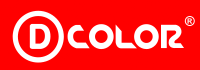 d-color.ruИнструкция по обновлению программного обеспечения (ПО) на DVB-T2 приставках D-COLORПожалуйста, перед тем как осуществлять какие-либо манипуляции с ПО приставки, внимательно прочитайте эту инструкцию!Обновление возможно только на приставках с USB-портом. Установка программного обеспечения (прошивки) вашего оборудования производится лишь в тех случаях, когда возникают какие-либо неполадки. Прошивать устройства без необходимости не рекомендуется, т.к. в процессе обновления прошивки существует вероятность выхода оборудования из строя.
Если Вы уверены, что установка нового ПО необходима, тогда уточните наименование приёмника и модель процессора. Эти данные используйте для скачивания файла прошивки.
Название модели указано на самой приставке (коробке, инструкции по эксплуатации), например – «DC1501HD». Тип процессора можно узнать в меню приёмника, в разделе «Настройки» – «Информация». Там же есть название модели, версия текущей прошивки.
Пошагово выполняйте указанные действия:
1. Загрузите архив с файлом обновления ПО на компьютер.
2. Распакуйте файл обновления из архива с прошивкой в удобную вам директорию, к примеру — на «рабочий стол». Для этого обычно используются программы WinRAR, 7-Zip, либо другие аналоги.
3. Скопируйте все распакованные файлы в корневой каталог USB Flash Drive (флешку).
4. Включите DVB-T2 приставку и подсоедините к ней USB Flash Drive.
5. Войдите в меню «Настройки», выберете подменю «Обновление ПО». Появится две строки, одна из которых запускает процесс прошивки.
6. Начнется обновления ПО, во время которого экран ТВ станет синим и будет отражать статус прошивки. Очень важно в это время НЕ отключать приставку от сети питания! Это может нарушить работоспособность устройства.
7. Когда установка завершится, перезагрузите приставку путем отключения питания. При повторной активации она запустится уже с новым ПО.
8. В случае, если после установки прошивки, приставка перестала находить телеканалы, то необходимо в меню настроек зайти во вкладку «Поиск канала» и в пункте «Питание антенны» перевести его в состояние «Вкл».Желаем приятного просмотра с продукцией D-COLOR.ПЕРЕД УСТАНОВКОЙ УБЕДИТЕЛЬНО ПРОСИМ ВНИМАТЕЛЬНО ПРОЧИТАТЬ ИНФОРМАЦИЮ НИЖЕ:1. Данное ПО подходит только для моделей, которые указаны в списке.
2. Установка данного ПО на приставки других моделей или на приставки с другим процессором может привести к поломке вашего устройства и последующего снятия с гарантии.
3. Компания D-Color не несет ответственности за неправильные действия пользователей, которые привели к поломке устройства. 